ŽÁDOST O POSKYTNUTÍ PRÁVNÍ SLUŽBYFORMULÁŘ K PODKLADŮM K DAROVACÍ SMLOUVĚPOKYNY K VYPLNĚNÍ:Vyplňte. Pokud je na výběr z více možností, zaškrtněte konkrétní políčko / .Pokud se Vám po stažení objeví informace o chráněném zobrazení, klikněte na „Povolit úpravy“.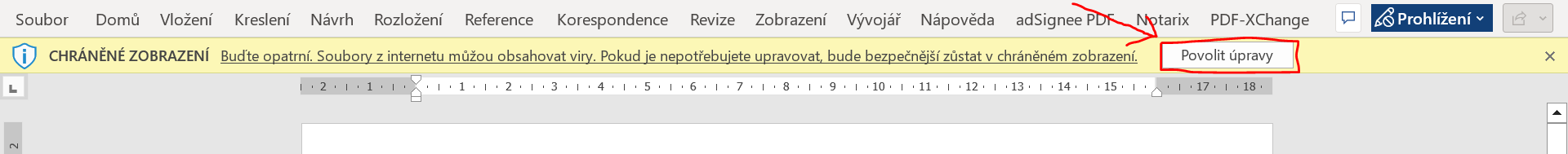 Po vyplnění formulář zašlete na jeden z níže uvedených emailů v závislosti na místě, kde budete chtít smlouvu podepsat:v kanceláři v Holešově nebo Kroměříži: kancelar@notar-skopal.cz v kanceláři v Břeclavi nebo Mikulově: kancelar@notar-sevcik.cz Pokud Vám některá část formuláře není úplně jasná, nezoufejte a obraťte se na naši kancelář telefonicky či emailem a my Vám rádi poradíme. Pokud nějaký údaj nebudete vědět, uveďte že Vám není znám. Pokud budete chtít raději osobní schůzku a poradu, dejte nám vědět a domluvíme se na osobním jednání.ŽADATEL:co DARUJI/co DOSTÁVÁM:kdo bude druhou stranou DAROVACÍ smlouvy:doplňující informace:další informace, KTERÉ POVAŽUJI ZA DŮLEŽITÉ: Svým podpisem nebo zasláním tohoto formuláře prostřednictvím emailu stvrzuji, že žádám o poskytnutí právní služby spočívající ve vypracování darovací smlouvy a souvisejících právních porad. Za tímto účelem sděluji výše uvedené údaje a souhlasím, aby byly notářskou kanceláří zpracovávány a dále případně poskytnuty stranám darovací smlouvy. V __________ dne ___________	__________________________podpis žadatele (pokud posíláte emailem není vlastnoruční podpis třeba)Jméno a příjmení:Datum narození:Číslo občanského průkazu:Rodné číslo:Trvalý pobyt:Skutečné bydliště:Jsem:DÁRCE  OBDAROVANÁJsem ženatý/vdaná: ANO  NEMám změněn režim společného jmění manželů: ANO  NE  NEVÍMPokud ano, jak:Poučení:Listinu je vhodné vzít k jednání.Mám exekuci nebo jsem v insolvenci: ANO  NENa této straně je více osob: ANO  NEPokud ano, uveďte údaje o dalších osobách (stejné údaje jako u žadatele) na samostatném listu papíru. Pokud ano, uveďte údaje o dalších osobách (stejné údaje jako u žadatele) na samostatném listu papíru. Druh nemovitosti:Druh nemovitosti: BYT  DŮM  POZEMEK BEZ STAVBY  OBCHODNÍ PROSTOR  GARÁŽ  OSTATNÍDalší informace:Další informace:Adresa objektu:Adresa objektu:List vlastnictví:List vlastnictví:Katastrální území:Katastrální území:Vlastnictví:Vlastnictví: VÝLUČNÉ  DRUŽSTEVNÍ  SPOLEČNÉ JMĚNÍ MANŽELŮ  SPOLUVLASTNICTVÍOmezení nemovitosti:Omezení nemovitosti: ZÁSTAVNÍ PRÁVO  VĚCNÉ BŘEMENO  EXEKUCE 
 PŘEDKUPNÍ PRÁVO  NÁJEMNÍ PRÁVOJiné omezení nebo bližší informace:Jiné omezení nebo bližší informace:V nemovitosti je rodinná domácnost:V nemovitosti je rodinná domácnost: ANO  NEJe nemovitost pojištěna:Je nemovitost pojištěna: ANO  NEMá v nemovitosti někdo:Má v nemovitosti někdo: SÍDLO PODNIKÁNÍ  TRVALÝ POBYT  REÁLNÉ BYDLENÍPokud ano, KDO:Pokud ano, KDO:Listina, na jejímž základě dárce nemovitost získal:Listina, na jejímž základě dárce nemovitost získal: KUPNÍ SMLOUVA  DAROVACÍ SMLOUVA  DĚDICKÉ USNESENÍ  LISTINA O SPOLEČNÉM JMĚNÍ MANŽELŮ  JINÁPokud jiná listina, jaká:Pokud jiná listina, jaká:Poučení:Poučení:K jednání je nutné donést tuto nabývací listinu.Bude se nemovitost dělit:Bude se nemovitost dělit: ANO  NEmám geometrický plán:mám geometrický plán: ANO  NEMám souhlas s dělením pozemků ze stavebního úřadu: Mám souhlas s dělením pozemků ze stavebního úřadu:  ANO  NEMám souhlasné prohlášení o shodě na průběhu hranic:Mám souhlasné prohlášení o shodě na průběhu hranic: ANO  NEChci zřídit věcné břemeno:Chci zřídit věcné břemeno: ANO  NEKdo bude oprávněný:Kdo bude oprávněný: DÁRCE  JINÁ OSOBA, KDO:Rozsah věcného břemene:Rozsah věcného břemene: CELÁ NEMOVITOST  ČÁST NEMOVITOSTIPokud jen část, jaká část:Pokud jen část, jaká část:Chci zřídit zákaz zcizení a zatížení: ANO  NE ANO  NEJméno a příjmení:Datum narození:Číslo občanského průkazu:Rodné číslo:Trvalý pobyt:Skutečné bydliště:Je: DÁRCE  OBDAROVANÝJe ženatý/vdaná: ANO  NEMá změněn režim společného jmění manželů: ANO  NE  NEVÍMPokud ano, jak:Poučení:Listinu je vhodné vzít k jednání.Má exekuci nebo je v insolvenci: ANO  NENa této straně je více osob: ANO  NEPokud ano, uveďte údaje o dalších osobách (stejné údaje jako u druhé strany darovací smlouvy) na samostatném listu papíru. Pokud ano, uveďte údaje o dalších osobách (stejné údaje jako u druhé strany darovací smlouvy) na samostatném listu papíru. Jaký je příbuzenský vztah mezi dárcem a obdarovaným?Kdo bude platit notářské poplatky:Kdo bude platit vklad do katastru nemovitostí:Kde budete chtít smlouvu podepsat:v kanceláři v  Holešově  Břeclavi  Kroměříži  MikulověTelefonní číslo:Email: